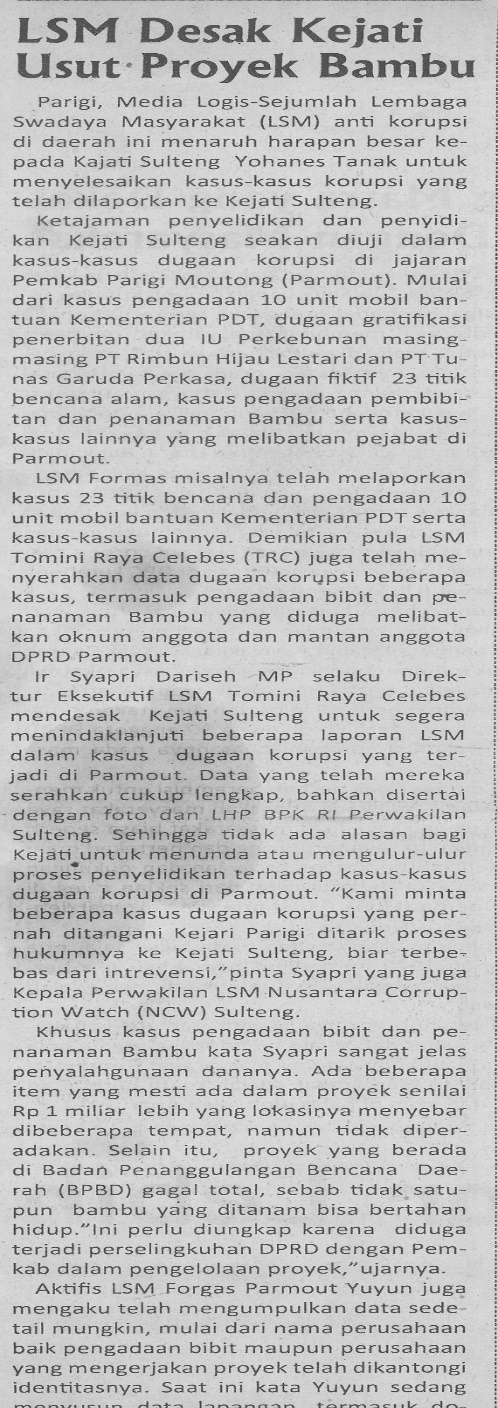 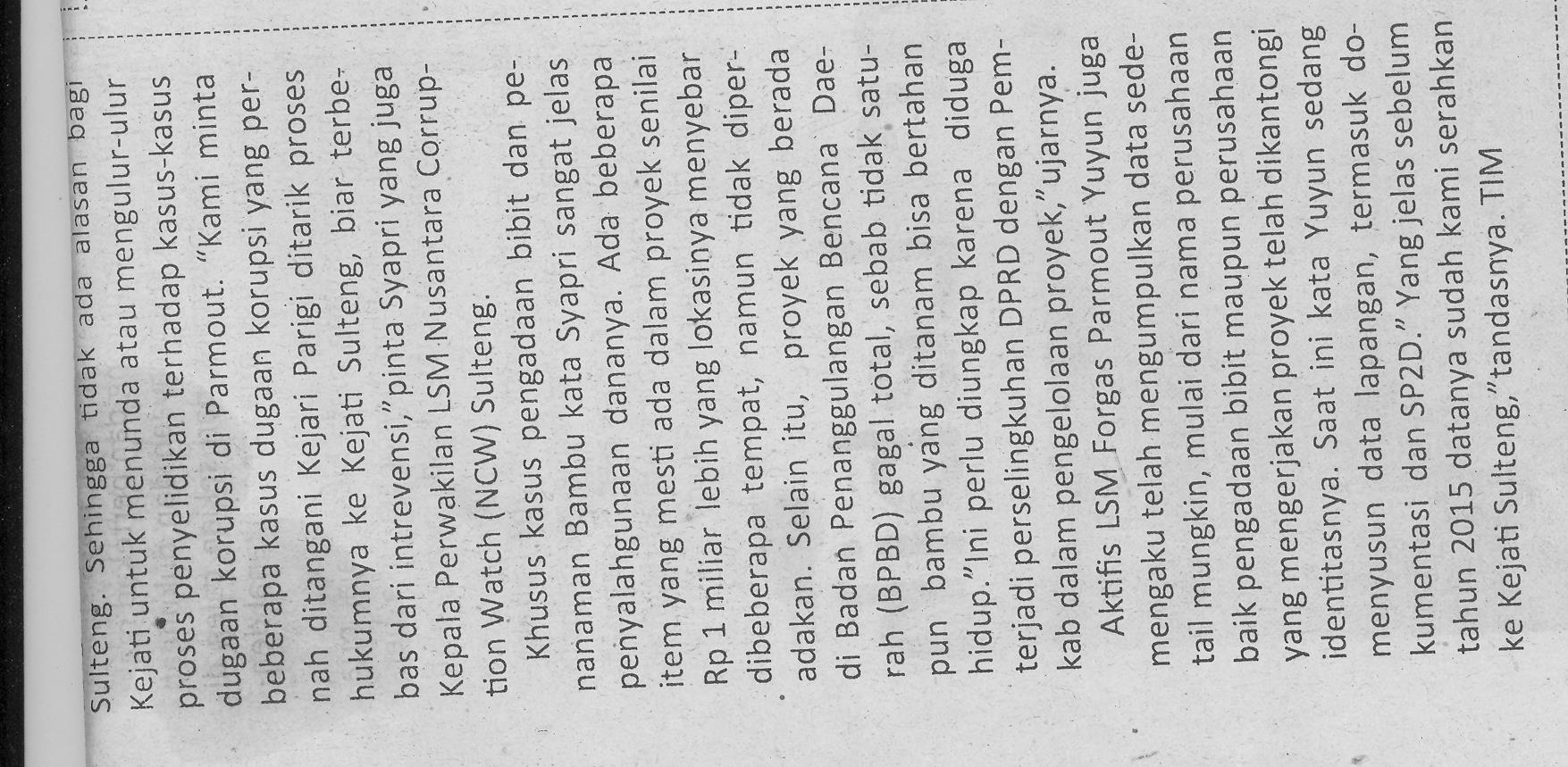 Harian    :LogisKasubaudSulteng IIHari, tanggal:Senin, 5 Januari 2015KasubaudSulteng IIKeterangan:LSM desak kejati usut proyek bambuKasubaudSulteng IIEntitas:ParimoKasubaudSulteng II